KARAR-1…………………………………Müdür……………………………                                               .………………………….(Üye)                                                                                          (Üye)……………………………                                          …….…………………………(Üye)                                                                                        (Üye)…………………………..	                                                           …………………………..(Müdür Yard.)                                                                                             (Müdür Yard.)T.C.TOROS ÜNİVERSİTESİSAĞLIK HİZMETLERİ MESLEK YÜKSEKOKULU……….. KURULU KATILIM LİSTESİ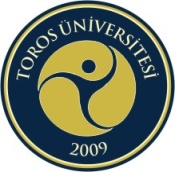 T.C.TOROS ÜNİVERSİTESİSAĞLIK HİZMETLERİ MESLEK YÜKSEKOKULUYÖNETİM KURULU KARARI	Karar Tarihi            Toplantı SayısıToplam Karar Sayısı…/…./….                      ……Toplantı Tarihi    	: …./…./20…Toplantı Saati   : Toplantı Sayısı: UNVANI, ADI SOYADIGÖREVİİMZASIÖğr. Gör. Dr. Deniz YALÇINKAYABaşkan……………………Prof. Dr. Yüksel ÖZDEMİRÜye…………………………Üye …………………………Üye …………………………Üye………………………...Üye……………………